		PREPARO PARA COLONOSCOPIA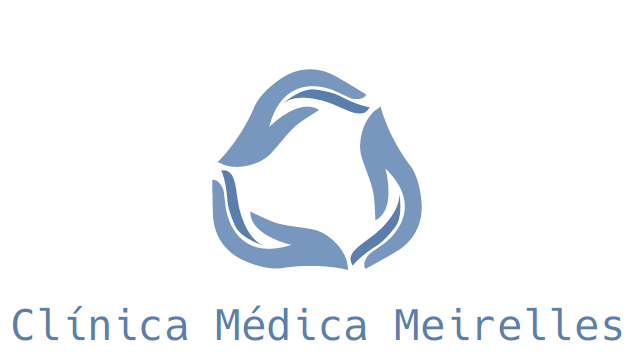                      ORIENTAÇÕES GERAIS PARA PESSOAS NÃO RESSECADOSAgendadas entre 07:00 e 08:30 hrs. Antes das 09:00.A Colonoscopia é um exame onde se avalia o intestino grosso, que compreende do RETO ao CECO, numa extensão de aproximadamente 80 cm. Com esse exame, pode-se diagnosticar boa parte das doenças que acometem o intestino grosso.Esse exame leva em média 20 minutos e em geral é realizado sob sedação endovenosa.Para melhor resultado do exame, o intestino deve estar limpo de fezes, permitindo o exame preciso da mucosa intestinal.O cliente deve suspender, com o consentimento de seu médico, o uso de medicações anticoagulantes, a exemplo de varfarina (Marevan® e Coumadin®), clopidogrel (Plavix®, Plagrel® e Iscover®) e ticlopidina (Ticlid®), assim como de sulfato ferroso e Xenical® 8 dias antes da data do exame. O ácido acetilsalicílico (AAS® e Aspirina®) não precisa ser suspenso.Na véspera do exame, durante todo o dia à, o paciente deve ingerir apenas dieta liquida (suco, gelatina, sopa coada, água, refrigerantes entre outros). Deve ingerir no mínimo 3 litros de água no dia. Não pode ingerir leite e derivados, alimentos sólidos ou com fibras, legumes, verduras, frutas e óleo no preparo. Ainda na véspera ingerir 4 comprimidos de DULCOLAX as 16 hrs.  No período das 19hrs às 20hrs da noite ingerir 100 gramas de MANITOL diluído em 500 ml de água (ou) em 500 ml de suco + 1 vidrinho (pequeno) de LUFTAL.  Isto também causa diarreia e talvez um pouco de cólicas.No dia do exame o cliente deverá vir em jejum absoluto e obrigatoriamente vir acompanhado por uma pessoa maior de 18 anos. Na ausência do acompanhante exame não poderá ser realizado.Após o exame, o paciente poderá permanecer em repouso na clínica cerca de 01 hora, podendo após este período retornar à sua casa e ficar de repouso relativo. É interessante caminhar após o exame para eliminar o ar que foi injetado naturalmente. Após a colonoscopia, o paciente NÃO deve dirigir nem realizar tarefas que ofereçam riscos à sua integridade, devido ao uso de sedativos durante o exame.       Ao longo do dia, a alimentação deve ser leve com ingestão de bastante líquidos.
SEU EXAME ESTÁ MARCADO DIA: ________________ ÀS ______________***MANITOL 20% 100 GRAMAS (MANIPULAR EM PÓ) ***Dúvidas ligar: 3876-4542/3876-3545/3201-9398/3201-9396/3309-0195www.clinicamedicameirelles.com.br